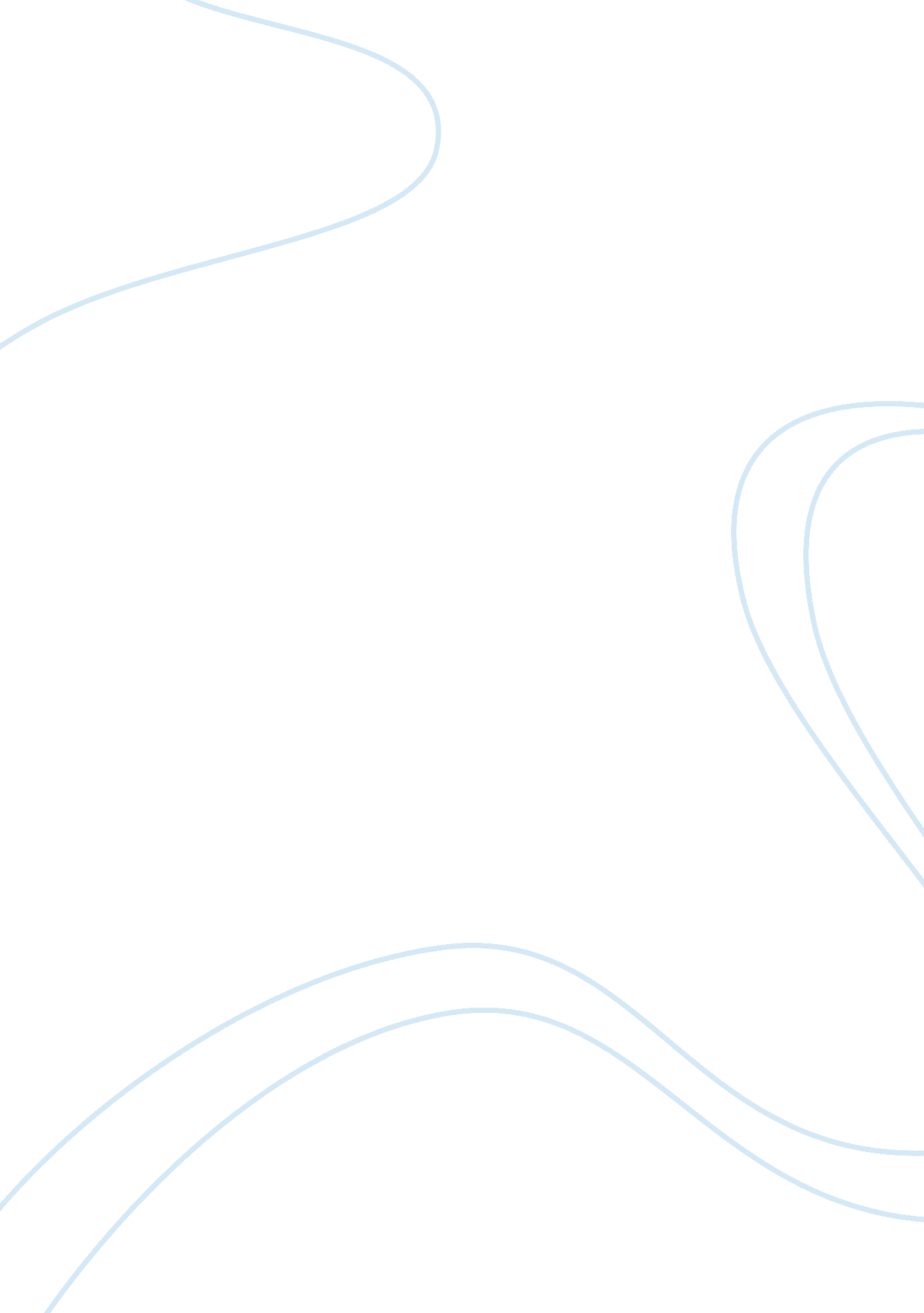 The black clothes as a gesture of protestArt & Culture, Comedy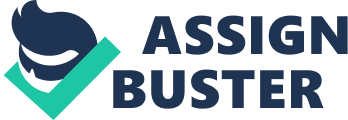 The seventy-fifth edition of the Golden Globes, the awards of the foreign press in Hollywood has always been considered strong indicators for the Oscar, will be remembered for the black wave on the red carpet and for the many exciting speeches from the stage, from Oprah Winfrey to Laura Dern they focused on the theme of violence and the need to rebel against silence. And somehow even the winning stories, both for small and big screen, have all been in the context of femininity. A little surprise on the favorite Del Toro’s water shape, which has nevertheless brought home the best director award, has prevailed in the drama Three posters in Ebbing, Missouri with a great Frances McDormand chosen as best dramatic actress . Best comedy is an all-female film like Ladybird, directed by Greta Gerwig with the young and successful protagonist Saoirse Ronan. Disappointment for Italy that had five nominations (three for the film by Luca Guadagnino Call me with your name) and did not report anything. But more than the winning films, the evening was characterized above all by the emotions and the emotion that the female theme aroused in the audience starting from the red carpet with which the ceremony began. As announced a few days ago, the stars have chosen to show off with black clothes as a gesture of protest after the harassment scandal exploded with two investigations against Harvey Weinstein and then spread to many other showmen (from Kevin Spacey to Paul Haggis, in order of time). But the evening is also an occasion to talk about wage inequity, as Debra Messing pointed out, which has shown that actresses are often paid less than their male colleagues for roles of equal importance. It was also the first public release of the TIME’S UP movement, a project supported among others by Cate Blanchett, Ashley Judd, Natalie Portman and Meryl Streep, Brie Larson, Reese Witherspoon, which provides a fund for legal support to harassed women and men sexually at work and who has been nominated several times. Among the most exciting moments of the evening the speech by Laura Dern addressed to new generations, standing ovations for Kirk Douglas, among the first to choose to make a screenwriter like Dalton Trumpo put on the blacklist of McCarthy and Oprah Winfrey who received Cecil B. Demille for a career. Seth Meyers, Kevin Spacey and Harvey Weinstein, the opening monologue. It could not have been so, the comedian Seth Meyers had announced “ the theme of harassment will be but it will still be a party”, so violence and abuse were cues from the opening: “ Good evening ladies and gentlemen, or rather that What’s left of the men Happy New Year to all: in 2018 cannabis has been deregulated and sexual harassment is finally over. This will be the first time in three months that you will not be afraid to hear your name being pronounced. Willem Dafoe? he was only nominated “. A joke, but just passing through President Donald Trump, while Meyers focused on Harvey Weinstein (“ maybe in twenty years we will make a celebration in memoriam in negative”) or Kevin Spacey (“ Plummer is free? in House of Cards and maybe he would have a better south accent than his “) referring to the fact that Christopher Plummer replaced Kevin Spacey in the film by Ridley Scott All Money in the World. 